بسمه تعالی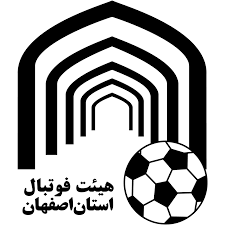 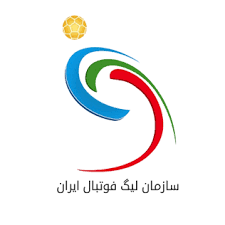 فدراسیون فوتبال جمهوری اسلامی ایران		هیات فوتبال استان اصفهانفرم فسخ قرارداد (دو طرفه )احتراما با آگاهی از مفاد آئین نامه نقل و انتقالات مصوب فدراسیون فوتبال جمهوری اسلامی ایران اعلام می دارد قرار داد بین باشگاه فرهنگی ورزشی ....................................به نمایندگی آقای ................................به عنوان مدیر عامل و آقای .......................... فرزند.................................. شماره کارت ملی ...........................متولد  /  /  با سمت ........................... که به طور قطعی/قرضی به مدت ........... فصل از تاریخ  /  /  لغایت فصل  ........... تنظیم و مبادله گردیده و به شماره ............................ مورخ  /  /  دردفتر هیئت فوتبال استان به ثبت رسیده است . در تاریخ  /  /  فسخ (اقاله) می گردد.ضمنا هرگونه ادعایی در خصوص پرداخت مالیات و کسورات قانونی و همچنین هرگونه توافقنامه مکتوب در هیئت فوتبال استان دارای احترام و برای بررسی قضایی به عنوان الحاقیه قابل استناد است و احکام صادره از سوی کمیته انضباطی به عنوان حکم قطعی تلقی می گردد و در صورت ایفای به موقع تعهدات بر اساس تصمیمات متخذه بدون هیچگونه قید و شرطی اقدام خواهد شد .       مهر و امضا مدیر عامل              امضا و اثر انگشت ولی قانونی متقاضی          امضا و اثر انگشت متقاضی                                                            برای افراد زیر 18 سالگواهی می شود این فرم فسخ (اقاله ) توسط آقای / خانم .............................................با سمت ......................ارائه و طی شماره ...........................................در تاریخ ...........................................در دفتر هیئت فوتبال ...................................... به ثبت رسیده است .                                                                              مهر و امضاء هیات فوتبال شهرستانگواهی می شود این فرم فسخ (اقاله ) طی شماره ..................................... در تاریخ   /   /   در هیئت فوتبال استان اصفهان به ثبت رسیده است.قابل توجه فرم فسخ قرارداد می باسد در دونسخه تنظیم و حداکثر 7 روز از تاریخ صدور در هیات فوتبال استان به ثبت برسد . این فرم در زمان مسئولیت هم زمان مدیر عامل باشگاه و رئیس هیات فوتبال دارای اعتبار است .                         واحد نقل و انتقالات                                     رئیس هیئت فوتبال استان اصفهان